Α Ι Τ Η Σ ΗΓΙΑ ΟΡΚΩΜΟΣΙΑ ΚΑΙ ΕΚΔΟΣΗ ΑΝΤΙΓΡΑΦΩΝ(υποβάλλεται ηλεκτρονικά μέσω: https://eservice.upatras.gr)ΑΠΟ:ΕΠΩΝΥΜΟ: ΟΝΟΜΑ: ΟΝΟΜΑ ΠΑΤΕΡΑ: Α.Μ. ΦΟΙΤΗΤΗ: ΗΜΕΡ.  ΓΕΝΝΗΣΗΣ: ΤΟΠΟΣ ΚΑΤΑΓΩΓΗΣ: ΤΗΛΕΦΩΝΟ: Email: Πάτρα, Στοιχεία ΔιατριβήςΈτος Έναρξης: Έτος Υποστήριξης / Έγκρισης: Μήνας Υποστήριξης/ Έγκρισης: ΠΡΟΣ:Τη Γραμματεία του ΤμήματοςΧημικών ΜηχανικώνΠανεπιστημίου ΠατρώνΕΝΤΑΥΘΑΠαρακαλώ να με δεχθείτε στην προσεχή ορκωμοσία Διδακτόρων.	 Παρακαλώ να μου χορηγήσετε: ΕΛΛΗΝΙΚΗ ΔΗΜΟΚΡΑΤΙΑΚΩΔ. ΕΝΤΥΠΟΥ: Δ10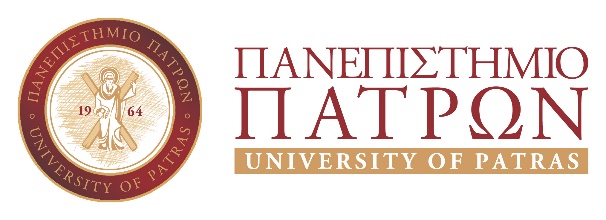 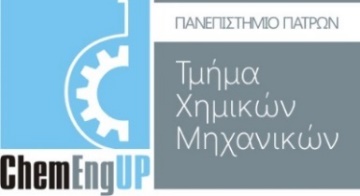 Τίτλος διατριβής: 1. Αντίγραφα Διδακτορικού Διπλώματος22. Αντίγραφο Καρτέλας33. Βεβαίωση Επικουρικού Έργου 14. Βεβαίωση Υγειονομικής Περίθαλψης (εκδίδεται σε περίπτωση που έχει παρασχεθεί)1